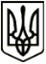 УкраїнаМЕНСЬКА МІСЬКА РАДАЧернігівська областьВИКОНАВЧИЙ КОМІТЕТ                                                  ПРОЄКТ РІШЕННЯ28 січня  2021 року                         м. Мена                                № Про надання одноразової грошовоїматеріальної допомогиРозглянувши заяви громадян про надання одноразової грошової матеріальної допомоги Кротенко Наталії Сергіївни (м.Мена), Андронкова Олександра Віллійовича (м.Мена), Федченкової Світлани Миколаївни (с.Феськівка), Зеленської Ольги Сергіївни (с.Киселівка), Лойченко Людмили Василівни (с.Киселівка) та подані документи; враховуючи матеріально-побутові умови проживання та  скрутне матеріальне становище, що склалося в  заявників, відсутність коштів на лікування; враховуючи показники бюджету Менської міської територіальної громади на 2021 рік; враховуючи протокол від 14.01.2021  року комісії,  створеної розпорядженням міського голови №343 від 18.12.2020 року; керуючись Законом України «Про місцеве самоврядування в Україні», ст.34, виконавчий комітет  Менської міської радиВИРІШИВ:Надати одноразову грошову матеріальну допомогу громадянам:Кротенко Наталії Сергіївні (м.Мена) в сумі 1000,00 грн,Андронкову Олександру Віллійовичу (м.Мена) в сумі 2000,00 грн,Федченковій Світлані Миколаївні (с.Феськівка) в сумі 500,00 грн,Зеленській Ользі Сергіївні (с.Киселівка) в сумі 10 000,00 грн,Лойченко Людмилі Василівні (с.Киселівка) в сумі 1000,00 грн.2. Надання допомоги здійснити шляхом перерахування коштів в установленому порядку з урахуванням утриманих податків та зборів.3. Контроль за виконанням рішення покласти на начальника відділу бухгалтерського обліку та звітності Менської міської ради Солохненко С.А.Міський голова 	Г.А. Примаков